Long Term Plans - PSHE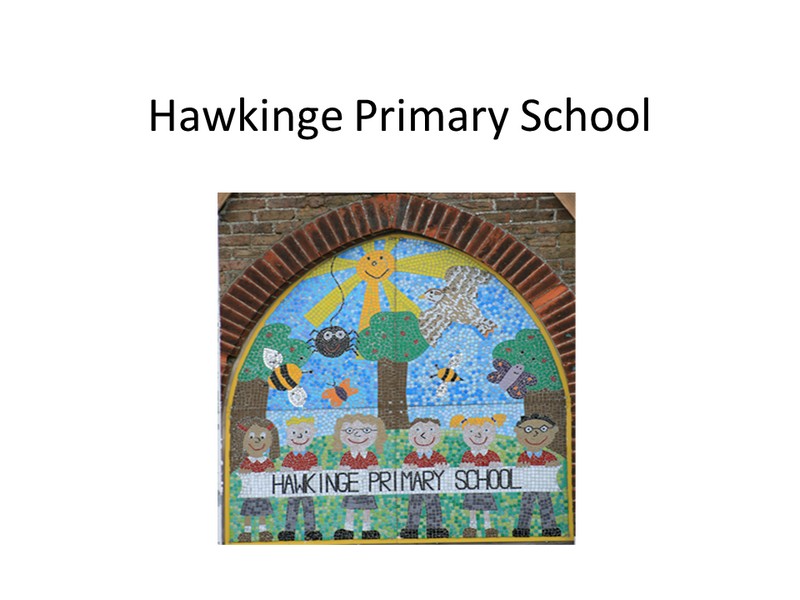 Hawkinge Primary SchoolCycle A Cycle BTerm 1Term 2Term 3Term 4Term 5Term 6ThemeAnti-bullying/friendshipsRSEDigital safety Environmental sustainabilityEmotional healthEconomy/charitiesEYFSFeeling Safe and rulesHygiene and taking turnsFeelings of others Hygiene and following class rules Healthy eating and healthy bodies Teeth/oral hygiene Transition to Year OneYear 1/2What is bullying? Why are families important?How can I stay safe in the digital world?Environmental sustainabilityWhat Can We Do To Look After Our Mental Health & Wellbeing?* How can I give to my community and connect with others?Year 3/4What effect does bullying have on me and my friends?What makes a healthy and happy relationship?What impact does technology have on my life?What can we do to look after the local area?* What Can We Do To Look After Our Mental Health & Wellbeing?How can I give to my community and connect with others?Year 5/6What effect does bullying have on communities?Year 5-  What is puberty and how will I change as I get older?*Year 6 – Puberty and sexHow can my use of the internet impact the rest of my life?How can we look after our planet?* What Can We Do To Look After Our Mental Health & Wellbeing?How can I give to my community and connect with others?Term 1Term 2Term 3Term 4Term 5Term 6ThemeAnti-bullying/challenging stereotypesRSE SafetyMoneyPhysical healthInspirations and aspirationsEYFSFeeling Safe and rulesHygiene and taking turnsFeelings of othersTeeth/oral hygiene Healthy eating and healthy bodies Listening to others.Transition to Year OneYear 1/2What is bullying?How can I care for myself?SafetyMoneyWhy is it important to be physically active?What are my hopes for the future?Year 3/4How can we respect each other’s differences?How Can We Show Respect in Different Relationships?What Do I Do in an Emergency?How do I get the job I want?How does my diet and oral hygiene contribute to my well-being?What makes a hero?Year 5/6Why is it important to challenge stereotypes?Year 5-  What is puberty and how will I change as I get older?*Year 6 – Puberty and sexHow can poor physical health affect me?What impact can money have on my life?How can I stay safe outside of school?How can outside influences affect my aspirations for the future?